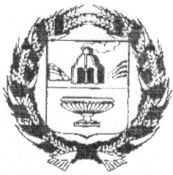 СОВЕТ ДЕПУТАТОВ НОВОМОНОШКИНСКОГО СЕЛЬСОВЕТАЗАРИНСКОГО РАЙОНА АЛТАЙСКОГО КРАЯ08.04. 2019                                                                                                                                              № 10с. НовомоношкиноО внесении изменений и дополнений в решение Совета депутатов Новомоношкинского сельсовета Заринского района Алтайского края от 21.12.2018 №35 «О бюджете муниципального образования Новомоношкинский сельсовет Заринского района Алтайского края на 2019 год»	Руководствуясь Бюджетным кодексом Российской Федерации, Федеральным законом «Об общих принципах организации местного самоуправления в Российской Федерации», Положением «О бюджетном процессе в МО Новомоношкинский сельсовет», Уставом муниципального образования Новомоношкинский сельсовет Заринского района Алтайского края, Совет депутатовРешил:	1. Внести в решение Совета депутатов Новомоношкинского сельсовета Заринского района Алтайского края от 21.12.2018 №35 «О бюджете муниципального образования Новомоношкинский сельсовет Заринского района Алтайского края на 2019 год» следующие изменения:1.1. Подпункт 1 пункта 1 статьи 1 изложить в следующей редакции:1) прогнозируемый общий объем доходов бюджета сельского поселения, в сумме 4072,0 тысяч рублей, в том числе объем межбюджетных трансфертов, получаемых из других бюджетов, в сумме 2563,0 тысяч рублей.1.2. Подпункт 2 пункта 1 статьи 1 изложить в следующей редакции:2) общий объем расходов бюджета сельского поселения в сумме 4072,0 тысяч рублей. 1.4. Приложение 6 «Ведомственная структура расходов бюджета муниципального образования Новомоношкинский сельсовет Заринского района Алтайского края на 2019г.» изложить в следующей редакции:1.6. Приложение 7 «Распределение бюджетных ассигнований по целевым статьям (муниципальных программ Новомоношкинского сельсовета и непрограммым направлениям деятельности), группам (группам и подгруппам) видов расходов классификации расходов бюджета муниципального образования Новомоношкинский сельсовет Заринского района Алтайского края на 2019 год» изложить в следующей редакции:Глава сельсовета                                                                                   Л.П. Кожевникова                                    Р Е Ш Е Н И Е1.3.Приложение 5 «Распределение расходов бюджета  муниципального образования  Новомоношкинский сельсовет Заринского района на 2019 год по разделам и подразделам  классификации расходов» изложить в следующей редакции:НаименованиеРзПРСумма, тыс.руб1234Общегосударственные расходы 01001160,3Функционирование Правительства Российской Федерации, высших исполнительных органов государственной власти  субъектов Российской Федерации, местных администраций                                                 0104612Другие общегосударственные вопросы0113548,3Национальная оборона0200110,3Мобилизационная и вневойсковая подготовка0203110,3Национальная безопасность и правоохранительная деятельность03002Защита населения и территории от чрезвычайных ситуаций природного и техногенного характера, гражданская оборона03092Национальная экономика0400520Дорожное хозяйство (дорожные фонды)0409520Жилищно-коммунальное хозяйство05001195,4Коммунальное хозяйство05021192,4Благоустройство05033Культура, кинематография08001021Культура08011016Другие вопросы в области культуры, кинематографии08045Социальная политика100058Пенсионное обеспечение100158Физическая культура и спорт11005Массовый спорт11025ВСЕГО РАСХОДОВ4072НаименованиеГлРзПРЦСРВРСумма,тыс.руб1234567Администрация  сельсовета3034072Общегосударственные вопросы30301001160,3Функционирование Правительства Российской Федерации, высших исполнительных органов государственной власти субъектов Российской Федерации, местных администраций3030104612Руководство и управление в сфере установленных функций органов государственной власти субъектов Российской Федерации и органов местного самоуправления303010401 0 00 00000612Расходы на обеспечение деятельности органов местного самоуправления303010401 2 00 00000612Центральный аппарат органов местного самоуправления303010401 2 00 10110267Расходы на выплаты персоналу государственных (муниципальных) органов303010401 2 00 10110120230Иные закупки товаров, работ и услуг для обеспечения государственных (муниципальных) нужд303010401 2 00 1011024034Уплата налогов, сборов и иных платежей303010401 2 00 101108503Глава местной администрации (исполнительно-распорядительного органа муниципального образования)303010401 2 00 10130345Расходы на выплаты персоналу государственных (муниципальных) органов303010401 2 00 10130120345Другие общегосударственные вопросы3030113548,3Руководство и управление в сфере установленных функций органов государственной власти субъектов Российской Федерации и органов местного самоуправления303011301 0 00 00000548,3Руководство и управление в сфере установленных функций303011301 4 00 0000015,3Функционирование административных комиссий303011301 4 00 7006015,3Иные закупки товаров, работ и услуг для обеспечения государственных (муниципальных) нужд303011301 4 00 7006024015,3Расходы на обеспечение деятельности (оказание услуг) подведомственных учреждений303011302 0 00 00000533Расходы на обеспечение деятельности (оказание услуг) иных подведомственных учреждений303011302 5 00 00000533Учреждения по обеспечению хозяйственного обслуживания303011302 5 00 10810533Иные закупки товаров, работ и услуг для обеспечения государственных (муниципальных) нужд303011302 5 00 10810240527Уплата налогов, сборов и иных платежей303011302 5 00 108108506Национальная оборона3030200110,3Мобилизационная и вневойсковая подготовка3030203110,3Руководство и управление в сфере установленных функций органов государственной власти субъектов Российской Федерации и органов местного самоуправления303020301 0 00 00000110,3Руководство и управление в сфере установленных функций303020301 4 00 00000110,3Осуществление первичного воинского учета на территориях, где отсутствуют военные комиссариаты303020301 4 00 51180110,3Расходы на выплаты персоналу государственных (муниципальных) органов303020301 4 00 5118012081Иные закупки товаров, работ и услуг для обеспечения государственных (муниципальных) нужд303020301 4 00 5118024029,3Национальная безопасность и правоохранительная деятельность30303002Защита населения и территории от чрезвычайных ситуаций природного и техногенного характера, гражданская оборона30303092Иные расходы органов государственной власти субъектов Российской Федерации и органов местного самоуправления303030999 0 00 000002Резервные фонды303030999 1 00 000001Ликвидация последствий чрезвычайных ситуаций и финансирование непредвиденных расходов303030999 1 00 140101Иные закупки товаров, работ и услуг для обеспечения государственных (муниципальных) нужд303030999 1 00 140102401Прочие выплаты по обязательствам государства303030999 9 00 147101Иные закупки товаров, работ и услуг для обеспечения государственных (муниципальных) нужд303030999 9 00 147102401Национальная экономика3030400520Дорожное хозяйство (дорожные фонды)3030409520Иные вопросы в области национальной экономике303040991 0 00 00000520Мероприятия в сфере транспорта и дорожного хозяйства303040991 2 00 00000520Содержание, ремонт, реконструкция и строительство автомобильных дорог, являющихся муниципальной собственностью303040991 2 00 67270520Иные закупки товаров, работ и услуг для обеспечения государственных (муниципальных) нужд303040991 2 00 67270240520Жилищно-коммунальное хозяйство30305001195,4Коммунальное хозяйство30305021192,4Муниципальная целевая программа энергосбережение и повышение энергетической эффективности на территории муниципального образования Новомоношкинский сельсовет Заринского района Алтайского края на 2018-2022г.г.303050219 0 00 000001Расходы на реализацию мероприятий муниципальной программы303050219 0 00 609901Иные закупки товаров, работ и услуг для обеспечения государственных (муниципальных) нужд303050219 0 00 609902401Мероприятия в области коммунального хозяйства303050292 9 00 18030972Иные закупки товаров, работ и услуг для обеспечения государственных (муниципальных) нужд303050292 9 00 18030240972Софинансирование субсидии муниципальным образованиям на обеспечение расчетов за уголь(отопление), потребляемый учреждениями бюджетной сферы303050292 9 00 S1190219,4Иные закупки товаров, работ и услуг для обеспечения государственных (муниципальных) нужд303050292 9 00 S1190240219,4Благоустройство30305033Иные вопросы в области жилищно-коммунального хозяйства303050392 0 00 000003Иные вопросы в области жилищно-коммунального хозяйства303050392 9 00 00000 3Организация и содержание мест захоронения303050392 9 00 180702Иные закупки товаров, работ и услуг для обеспечения муниципальных нужд303050392 9 00 180702402Прочие мероприятия по благоустройству муниципальных образований303050392 9 00 180801Иные закупки товаров, работ и услуг для обеспечения государственных (муниципальных) нужд303050392 9 00 180802401Культура, кинематография30308001021Культура30308011069Расходы на обеспечение деятельности (оказание услуг) подведомственных учреждений303080102 0 00 000001016Расходы на обеспечение деятельности (оказание услуг) подведомственных учреждений в сфере культуры303080102 2 00 000001016Учреждения культуры303080102 2 00 105301016Иные закупки товаров, работ и услуг для обеспечения государственных (муниципальных) нужд303080102 2 00 10530240996Уплата налогов, сборов и иных платежей303080102 2 00 1053085020Другие вопросы в области культуры, кинематографии30308045Иные вопросы в отраслях социальной сферы303080490 0 00 000005Иные вопросы в сфере культуры и средств массовой информации303080490 2 00 000005Мероприятия в сфере культуры и кинематографии303080490 2 00 165105Иные закупки товаров, работ и услуг для обеспечения государственных (муниципальных) нужд303080490 2 00 165102405Социальная политика303100058Пенсионное обеспечение303100158Иные вопросы в отраслях социальной сферы303100190 0 00 0000058Иные вопросы в сфере социальной политики303100190 4 00 0000058Доплаты к пенсиям303100190 4 00 1627058Социальные выплаты гражданам, кроме публичных нормативных и социальных выплат303100190 4 00 1627032058Физическая культура и спорт30311005Массовый спорт30311025Иные вопросы в отраслях социальной сферы303110290 0 00 000005Мероприятия в области здравоохранения, спорта и физической культуры, туризма303110290 3 00 166705Расходы на выплаты персоналу государственных (муниципальных) органов303110290 3 00 166701205ИТОГО РАСХОДОВ4072НаименованиеЦСРВРРзПрСумма, тыс.рубРуководство  и управление в сфере установленных функций органов государственной власти субъектов Российской Федерации и органов местного самоуправления01 0 00 00000737,6Расходы на обеспечение деятельности органов местного самоуправления01 2 00 00000612Центральный аппарат органов местного самоуправления01 2 00 10110267Расходы на выплаты персоналу государственных (муниципальных) органов01 2 00 101101200104230Иные закупки товаров, работ и услуг для обеспечения государственных (муниципальных) нужд01 2 00 10110240010434Уплата налогов, сборов и иных платежей01 2 00 1011085001043Глава муниципального образования01 2 00 10130345Расходы на выплаты персоналу государственных (муниципальных) органов01 2 00 101301200104345Руководство и управление в сфере установленных функций 01 4 00 00000125,6Осуществление первичного воинского учета на территориях, где отсутствуют военные комиссариаты01 4 00 51180110,3Расходы на выплаты персоналу государственных (муниципальных) органов01 4 00 51180120020381Иные закупки товаров, работ и услуг для обеспечения государственных (муниципальных) нужд01 4 00 51180240020329,3Функционирование административных комиссий01 4 00 7006015,3Иные закупки товаров, работ и услуг для обеспечения государственных (муниципальных) нужд01 4 00 70060240011315,3Расходы на обеспечение деятельности (оказание услуг) иных подведомственных учреждений02 0 00 000001549Расходы на обеспечение деятельности (оказание услуг) иных подведомственных учреждений в сфере культуры02 2 00 000001016Учреждение культуры02 2 00 105301016Иные закупки товаров, работ и услуг для обеспечения государственных (муниципальных) нужд02 2 00 105302400801996Уплата налогов, сборов и иных платежей02 2 00 10530850080120Расходы на обеспечение деятельности (оказания услуг) иных подведомственных учреждений02 5 00 00000533Учреждения по обеспечению хозяйственного обслуживания02 5 00 10810533Иные закупки товаров, работ и услуг для обеспечения государственных (муниципальных) нужд02 5 00 108102400113527Уплата налогов, сборов и иных платежей02 5 00 1081085001136Муниципальная целевая программа энергосбережение и повышение энергетической эффективности на территории муниципального образования Новомоношкинский сельсовет Заринского района Алтайского края на 2018-2022г.г.19 0 00 000001Расходы на реализацию мероприятий муниципальной программы19 0 00 609901Иные закупки товаров, работ и услуг для обеспечения государственных (муниципальных) нужд19 0 00 6099024005021Иные вопросы в отраслях социальной сферы90 0 00 0000015Иные вопросы в сфере культуры и средств массовой информации90 2 00 000005Мероприятия в сфере культуры и кинематографии90 2 00 165105Иные закупки товаров, работ и услуг для обеспечения государственных (муниципальных) нужд90 2 00 1651024008045Мероприятия в области здравоохранения, спорта и физической культуры, туризма90 3 00 000005Мероприятия в области здравоохранения, спорта и физической культуры, туризма90 3 00 1667012011025Иные вопросы в сфере социальной политики90 4 00 0000058Доплаты к пенсиям90 4 00 1627058Социальные выплаты гражданам, кроме публичных нормативных и социальных выплат90 4 00 16270320100158Иные вопросы в области национальной экономике91 0 00 000001523Содержание, ремонт, реконструкция и строительство автомобильных дорог, являющихся муниципальной собственностью91 2 00 67270520Иные закупки товаров, работ и услуг для обеспечения государственных (муниципальных) нужд91 2 00 672702400409520Иные вопросы в области жилищно-коммунального хозяйства92 9 00 000001194,4Мероприятия в области коммунального хозяйства92 9 00 18030972Иные закупки товаров, работ и услуг для обеспечения государственных (муниципальных) нужд92 9 00 180302400502972Организация и содержание мест захоронения92 9 00 180702Иные закупки товаров, работ и услуг для обеспечения государственных (муниципальных) нужд92 9 00 1807024005032Прочие мероприятия по благоустройству муниципальных образований92 9 00 180801Иные закупки товаров, работ и услуг для обеспечения государственных (муниципальных) нужд92 9 00 1808024005031Софинансирование субсидии муниципальным образованиям на обеспечение расчетов за уголь(отопление), потребляемый учреждениями бюджетной сферы92 9 00 S1190219,4Иные закупки товаров, работ и услуг для обеспечения государственных (муниципальных) нужд92 9 00 S11902400502219,4Иные расходы органов государственной власти субъектов Российской Федерации и органов местного самоуправления99 0 00 000002Резервные фонды99 1 00 000001Ликвидация последствий чрезвычайных ситуаций и финансирование непредвиденных расходов99 1 00 140101Иные закупки товаров, работ и услуг для обеспечения государственных (муниципальных) нужд99 1 00 1401024003091Прочие выплаты по обязательствам государства99 9 00 147101Иные закупки товаров, работ и услуг для обеспечения государственных (муниципальных) нужд99 9 00 1471024003091Итого расходов4072